每　　月　　活　　動　　成　　果計畫名稱109學年度第一學期專題演講活動名稱109學年度第一學期專題演講活動地點工具機一樓會議廳活動日期109年11月07日至109年11月07日，共一天活動性質□國際性 □全國性  □全校性 □院際性 ■系際性（請勾選）活動種類□會議 □講座 □培訓 ■演講 □競賽 □營隊 □企業參訪（請勾選）□其他＿＿＿＿＿＿＿＿（請填寫）參加人數■教師  4＿人次 ■學生＿42＿人次□其他＿＿＿人次□校外教師＿＿人次 □校外學生       人次活動說明演講題目：技職教育政策演講者：教育部技職司司長楊玉惠執行情況執行情況良好自評報告自評報告良好活動成果附件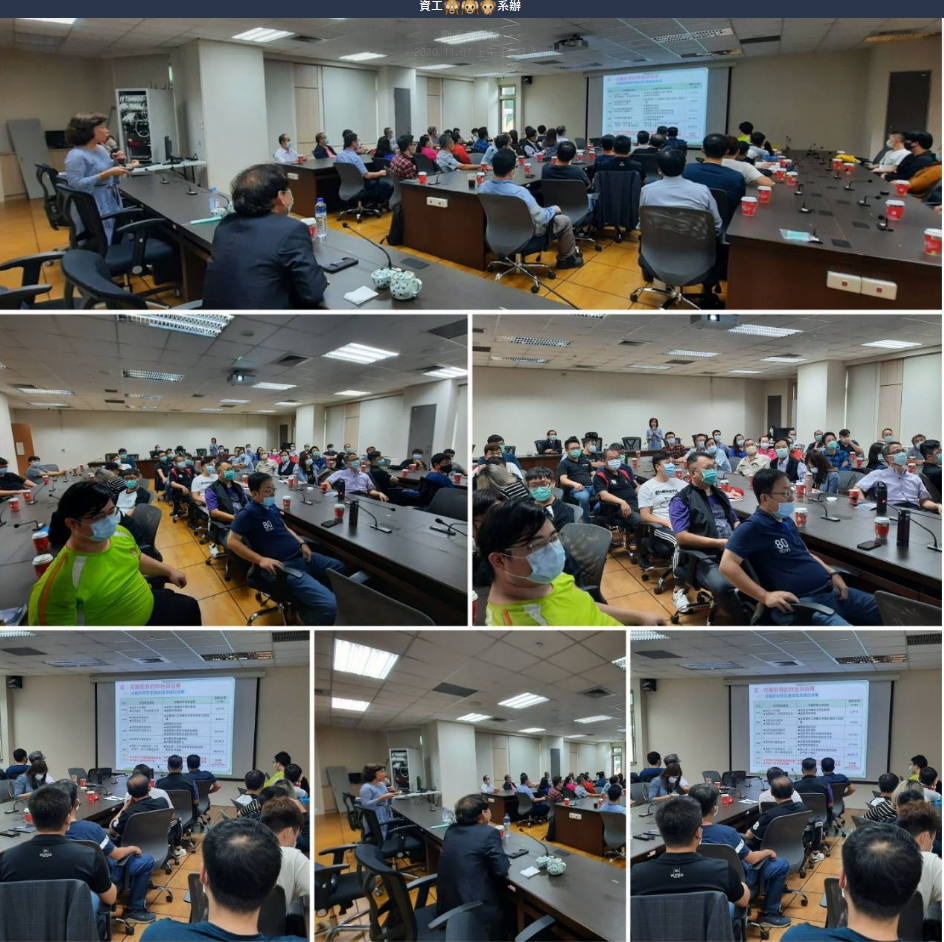 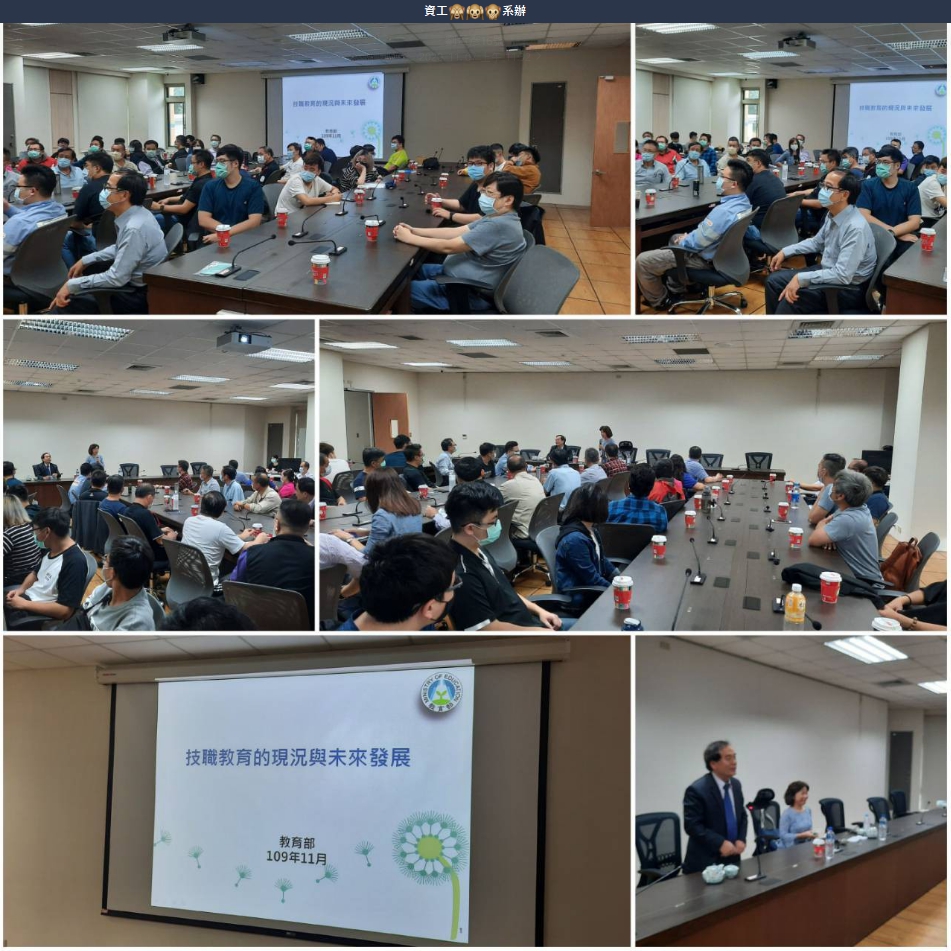 